«Спички детям не игрушка!» - лозунг детского творческого конкурса «Азбука пожарной безопасности», который прошел в стенах ГБУ ДО ЦДЮТТ Красногвардейского района «Охта» с 04 по 05 февраля.Организаторами Конкурса выступили:- Отдел надзорной деятельности и профилактической работы Красногвардейского района по г. Санкт-Петербургу управления надзорной деятельности и профилактической работы Главного управления МЧС России по г. Санкт– Петербургу;- Красногвардейское отделение Санкт-Петербургского городского отделения ВДПО;СПб ГКУ «Пожарно-спасательный отряд противопожарной службы Санкт-Петербурга по Красногвардейскому району Санкт-Петербурга»;- ГБУ ДО ЦДЮТТ Красногвардейского района Санкт-Петербурга «Охта».В конкурсе приняли участие обучающиеся Красногвардейского района в возрасте от 5 до 18 лет.Ребята представили вниманию зрителей и жюри стихи и песни о беззаветной преданности пожарных спасателей своему делу, их героических подвигах, а самые юные участники конкурса (номинация «Театральное искусство», направление «Агитбригада») рассказывали зрителям в своих творческих номерах о правилах пожарной безопасности и важной роли пожарного дела.Места распределились следующим образом:Номинация «Театральное искусство», направление «Агитбригада» (1 возрастная группа):I место — ГБДОУ д/с № 93II место — ГБДОУ д/с № 65III место — ГБДОУ д/с № 1Номинация «Театральное искусство», направление «Стихотворение» (1 возрастная группа):I место — Конюхов Яков, Андреева Анна, ГБДОУ д/с № 92II место — Валентэй Варвара, ГБДОУ д/с № 15Номинация «Театральное искусство», направление «Стихотворение» (2 возрастная группа):I место — Янушкевич Роман, ГБОУ гимназия № 664II место — Григоренко Габриэла, ГБОУ гимназия № 664Номинация «Вокальное искусство» (1 возрастная группа):I место — ГБДОУ д/с № 15III место — ГБДОУ д/с № 9Номинация «Вокальное искусство» (2 возрастная группа):I место —Наскалов Роман, Киселева Анастасия, ГБОУ гимназия № 664Номинация «Хореографическое искусство» (1 возрастная группа):I место — ГБДОУ д/с № 15II место — ГБДОУ д/с № 83Номинация «Поэзия» (2 возрастная группа):I место — Герасимова Юлия, ГБОУ СОШ № 562Организаторы конкурса благодарят участников и педагогов за их творческие выступления, а победителям желают удачи в городском Конкурсе!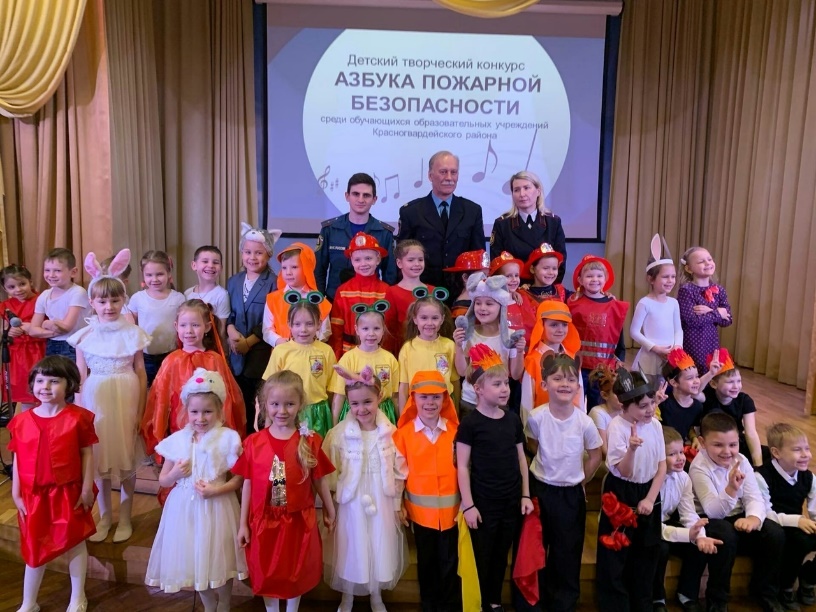 